МУНИЦИПАЛЬНОЕ  АВТОНОМНОЕ  ДОШКОЛЬНОЕ  ОБРАЗОВАТЕЛЬНОЕ  УЧРЕЖДЕНИЕ  ДЕТСКИЙ  САД № 155 ГОРОДА ТЮМЕНИФЕСТИВАЛЬ«СЕМЕЙНЫЙ ЛАД – ЖИЗНИ УКЛАД»Автор  разработки: 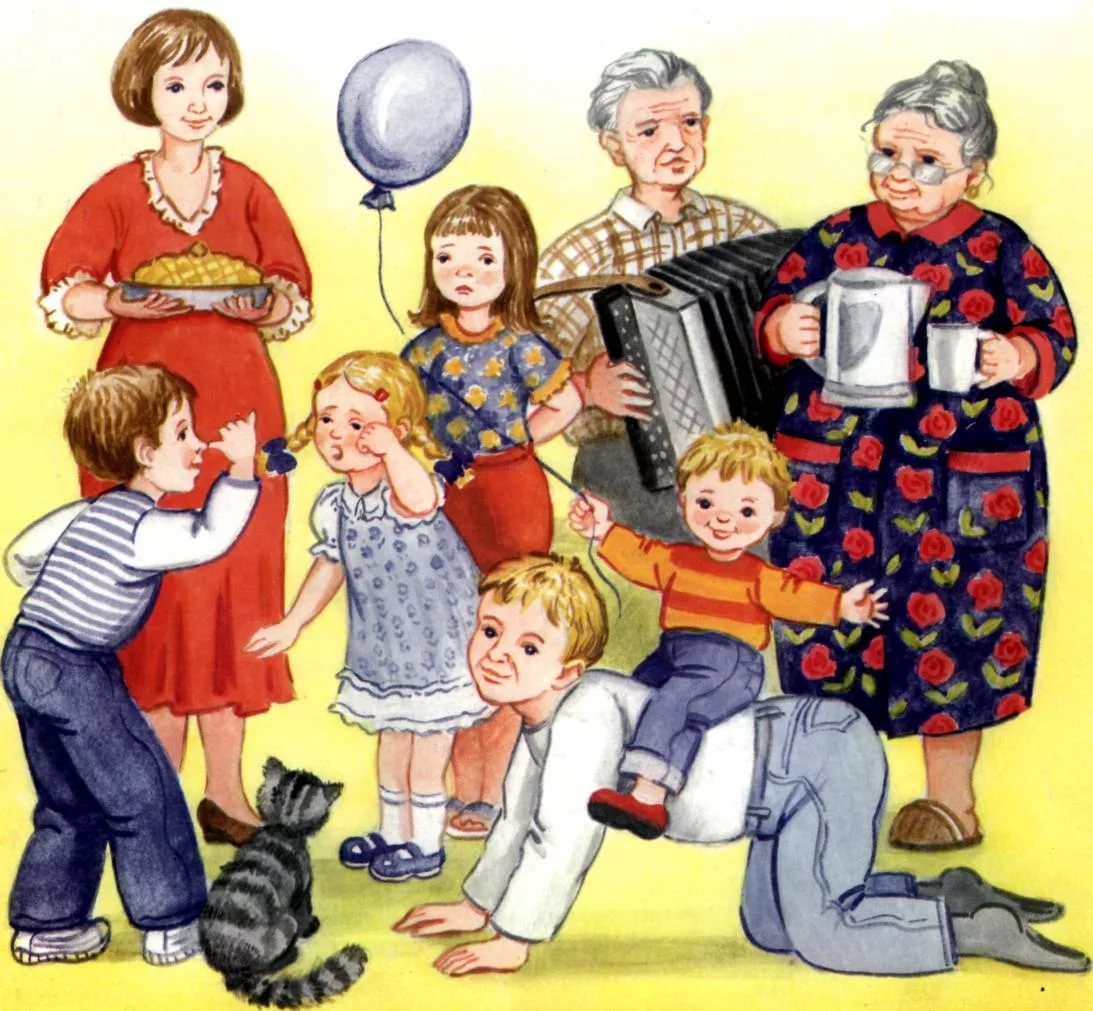 старший воспитатель МАДОУ д/с № 155 г. ТюмениКрасовских Татьяна ПавловнаТюмень-2016ДАТА ПРОВЕДЕНИЯ:  28 НОЯБРЯ 2016 Г. ВРЕМЯ ПРОВЕДЕНИЯ: 17.00 МЕСТО ПРОВЕДЕНИЯ:  ИГРОВОЙ ЗАЛЦель: Установление плодотворного сотрудничества между семьёй и школой; знакомство с творческими семьями обучающихся, с их семейными традициями; создание условий для позитивного общения детей и родителей; воспитывать уважение к своей семье.Оборудование: ноутбук, мультимедийный проектор, экран, колонки, микрофоны, презентации семей,  аудиозаписи.Ведущие:  1 Маренина Е. Ю.,  2 Перевезенцева Н. Х.Члены жюри: Гашкова О. П., Майер И. В., Охотникова А. Н.На фоне музыки:  «Погода в доме» Ведущий 1: Добрый вечер, дорогие ребята, мамы, папы, бабушки и дедушки. Мы очень рады видеть вас  на  фестивале «Семейный лад – жизни уклад».  На нашем фестивале   работает Жюри, в составе  которого  Гашкова Ольга Петровна, Майер Ирина Васильевна,  Охотникова  Анастасия Юрьевна . Что такое семья – понятно всем. Семья – это дом. Семья – это мир, где царят любовь, преданность и самопожертвование. Это радость и печали, которые одни на всех. Это привычки и традиции. А еще это опора во всех бедах и несчастьях. Это крепость, за стенами которой могут царить лишь покой и любовь.Ведущий 2: В семейном кругу мы с вами растем 
Основа основ – родительский дом. 
В семейном кругу все корни твои, 
И в жизнь ты входишь из семьи. 
В семейном кругу мы жизнь создаем, 
Основа основ – родительский дом. Ведущий 1: Семейные узы – самые крепкие, самые надежные. Поддержка и помощь близких сопровождают нас всю жизнь. Сегодня в ходе конкурсов семьи продемонстрируют всем, как они умеют помогать друг другу, слаженно действовать, выручать друг друга в разных ситуацияхВедущий 2: Приветствуем  наших  участников: Семья Бикчентаевых: Зилия Анваровна и сын Самир,Ведущий 1  Семья Биктимировых: Фания Мажитовна и Руслан Расульевич, дочь Рания и сын РустамВедущий 2: Семья Княжевых Дарья Николаевна, дочери  Анастасия и  АнжеликаВедущий 1: Семья Тихомировых: Людмила  Николаевна  и  Дмитрий Сергеевич, дочь Алина.Ведущий 2:  Семья  Килиян  Ольга Александровна и Станислав Михайлович: сыновья Александр и Кирилл, дочь АнастасияВедущий 1 семья Ильиных  Гульнара   Алексеевна  и  дочь  АнгелинаВедущий 2:  семья Бардиных  сын Захар Андрей Павлович и Ирина НиколаевнаВедущий 1 семья Байрамовых  Анастасия  Валерьевна  и  Юрий  Викторович с дочерью УльянойСемьи  рассаживаются за столики. «ВИЗИТКА»Ведущий 2: Ну, что же, друзья, настала пора  познакомиться с нашими дружными семьями поближе. И мы объявляем первое  домашнее задание «ВИЗИТКА». Прошу, семья… семьи представляются по очереди.Ведущий 1: Уважаемые гости и участники фестиваля, а символом  нашего  праздника будет всем знакомый и обычный  предмет. Загадка про веник. Может кто- то из участников пояснит нам, почему именно – веник мы выбрали символом  нашего  фестиваля? (ответы участников)Домашнее задание № 2 « Древо моей семьи»»Ведущий 2: О том, как русские люди в старину чтили своих родителей, можно судить по внутреннему убранству жилища.  Еще лет 30 назад  в деревенских избах висели на стенах фотографии... На них все члены семьи, близкие и дальние родственники. В центре ряда, на самом видном месте – увеличенные портреты родителей...Ведущий 1: в современных квартирах,  в мир компьютерных технологий, мы можем не встретить фоторяды  родственников. Но каждая семья  помнит и знает  своих родителей, близких и дальних родственников и многие  пытаются даже составить генеалогическое древо. Итак, наши участники представляют  историю своей семьи.Ведущий  2 Объявляется творческий конкурс «Дом  нашей  мечты»  На работу дается 5 мин. Семья рисует  любыми  материалами  проект дома вашей мечты, учитывая пожелания всех членов семьи. По истечении 5 мин. глава семьи защищает проект.  Жюри  работает.Ведущий 1:  И так, следующее задание. Не бывает семьи без традицийПредлагаем нашим семьям  поделиться своими  традициями.Ведущий 2 . А сейчас наши дружные семьи приглашаются в большой круг и мы предлагаем Вам немного размяться и потанцевать, а может и сплясать.  А наше жюри определяет номинацию « Танцующая  семья» Включается  поппури из минусовок различных танцев: вальс,  кадриль, танго, летка – енька, танец  маленьких утят, ламбада, цыганские, рок-н-ролл.Ведущий 1:  Следующее  домашнее задание  «Творчество наших семей».  В  семье каждый  богат своими  умениями. Приглашаем  участников фестиваля  рассказать о своем творчестве.Ведущий 2.  А сейчас мы предлагаем Вам немного отдохнуть  и  поиграть. Конкурс спортивный. Проводит Гашкова Ольга Петровна. Ведущий 1      Конкурс  «Угадай  песню - назови фильм»  Как известно 2016 год – объявлен годом Кино и сейчас мы предлагаем нашим участникам  по первым аккордам  угадать название песни,  и из какого мультфильма или  художественного фильма эта мелодия или песня.Ведущий 2.  Конкурс № 9 Любимое блюдо нашей семьи. Презентация сладких блюд.Наш фестиваль, подходит к своему завершению. И я приглашаю всех участников произнести эти замечательные слова о семье: В заключение все участники читают строки  из  стихотворения (раздать по  1 строчке каждому взрослому участнику) Читаем с  выражением.1 Семья – это счастье, любовь и удача, 
2 Семья – это летом поездки на дачу. 
3 Семья – это праздник, семейные даты, 
4 Подарки, покупки, приятные траты. 
5.  Рождение детей, первый шаг, первый лепет, 
6. Мечты о хорошем, волнение и трепет. 
7.  Семья – это труд, друг о друге забота, 
8.  Семья – это много домашней работы.
9. Семья – это важно! 
10.  Семья – это сложно! 
11.  Но счастливо жить одному невозможно! 
12.  Всегда будьте вместе, любовь берегите, 
13.  Обиды  и  ссоры  подальше гоните, 
14.  Хочу, чтоб про нас говорили друзья: 
15.  Какая хорошая Наша семья!После приглашаем всех педагогов и участников фестиваля на заключительную песню:  «Мы желаем счастья Вам»Слово    нашему компетентному  жюри.  Жюри  объявляет название номинация и кому присуждается  данная  номинация.